令和4年5月吉日各　位袋井市産業政策課袋井商工会議所浅羽町商工会ぐるっと袋井　スマホdeスタンプラリー　参加店舗・施設募集のご案内令和4年度新たなお店の魅力の発見と発信業務として、昨年に引き続きスマートフォンを活用したスタンプラリーを7月から年明け1月まで実施いたします。本事業は、袋井市民だけでなく、市外からも訪れる観光客が市内のお店との出会いにより、新たな魅力発見の機会を創出しお買い物やお食事を楽しむことで新規顧客・リピーターの獲得による売上アップにつなげることを目的とします。つきましては、参加店舗・参加施設を募集いたしますので、企画趣旨ご理解の上、ご協力のほどよろしくお願い申し上げます。■イベント名	ぐるっと袋井　スマホdeスタンプラリー■実施期間	2022年7月1日(金)～2023年1月31日(火)■参加方法	参加無料袋井市内120か所の参加店舗・施設をめぐり、ふくろいを満喫！設置されているQRコードを読み取りポイントを集めてください。ポイントに応じて、抽選プレゼントへの応募が可能です。■参加店舗	120か所（予定）■ご参画費	1000円（税込）/1か所		※参加者への賞品に充当します	※ご希望店舗にGoogleビジネスプロフィールを無料で代行登録します（Googleマップ検索で上位に表示されやすくなります）※ご集金については、お打ち合わせ時等にお預かりさせていただきます。■参画申込方法	応募フォームに必要事項（参加店舗情報）をご記入いただきお申し込みいただくか、別紙申込用紙にご記入の上、FAX等でお申し込みください。	WEBサイトやスタンプラリーポイント紹介欄、告知チラシにて参加店舗情報を掲載いたします。■申込締切	随時対応いたします　※設定までにお時間をいただきます■参加店舗情報	店舗名、写真、住所、電話番号、FAX、営業時間、定休日、URL・SNS、紹介文（40文字以内）、地図位置情報■お問い合わせ	受託会社　(株)SBSプロモーション浜松支社　担当/徳増・村上	〒430-0927　浜松市中区旭町11-1 11F		TEL.053-456-0788　FAX.053-456-2409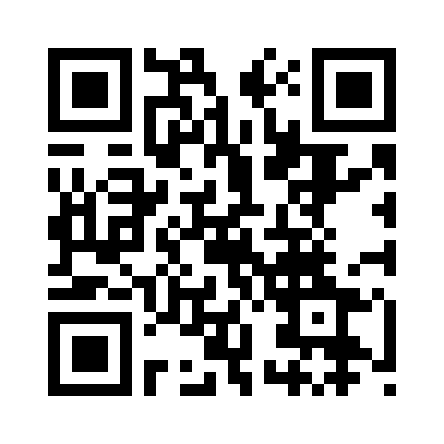 		tokumasu@sbs-promotion.co.jp応募フォーム	URL　　https://www.gurutto-fukuroi.com/entry/   FAX送付先：０５３－４５６－２４０９ぐるっと袋井　スマホdeスタンプラリー　担当：徳増・村上　宛申込締切　随時対応いたします
※設定までにお時間をいただきます【参加店舗・施設情報】横位置写真（商品・料理、店内、看板・ロゴ等）1枚をメールで送付ください。メール送付先：tokumasu@sbs-promotion.co.jp【連絡先情報】店舗名（ふりがな）住所〒袋井市〒袋井市〒袋井市電話番号FAX営業時間定休日URLまたはSNS1種類のみ掲載となります1種類のみ掲載となります1種類のみ掲載となります紹介文（40文字以内）昨年と同じ内容で問題ありません　□Googleビジネスプロフィールの代行登録を希望する　□昨年と同じ内容で問題ありません　□Googleビジネスプロフィールの代行登録を希望する　□昨年と同じ内容で問題ありません　□Googleビジネスプロフィールの代行登録を希望する　□ご担当者名連絡先メール